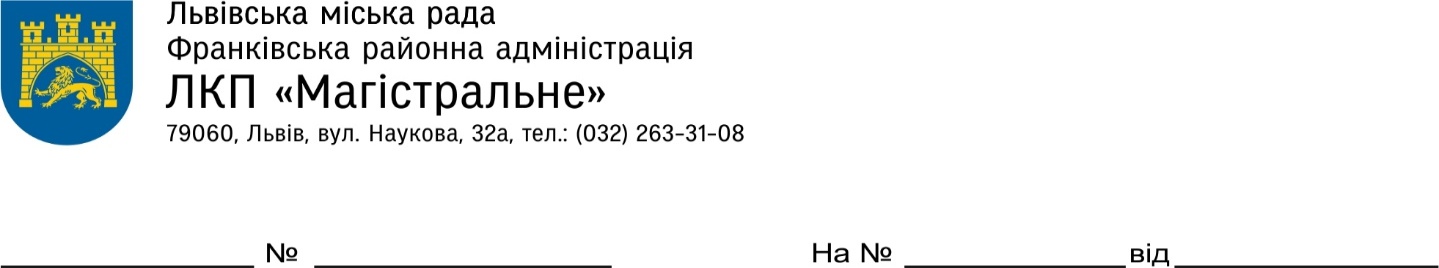            ЛКП «Магістральне» надає інформацію про порядок формування тарифів на послуги управління будинків:Примітка : базовий тариф на управління багатоквартирним будинком погоджений уповноважено особою багатоквартирного будинку та вказаний в Договорі «Про надання послуг з управління багатоквартирним будинком».Формування такого тарифу проведено виключно із потреб та робіт, які необхідні для  функціонування кожного будинку індивідуально. Директор ЛКП"Магістральне"                                                                                         Ю.СприньПерелік будинків ЛКП"Магістральне" станом на 01.04.2020р.Перелік будинків ЛКП"Магістральне" станом на 01.04.2020р.Перелік будинків ЛКП"Магістральне" станом на 01.04.2020р.№п/пАдресаВолодимира Великого,1Тариф на будинок,згідно договору  з ЛКП на управлінняВолодимира Великого,3Тариф на будинок,згідно договору  з ЛКП на управлінняВолодимира Великого,5Тариф на будинок,згідно договору  з ЛКП на управлінняВолодимира Великого,11Тариф на будинок,згідно договору  з ЛКП на управлінняВолодимира Великого,13Тариф на будинок,згідно договору  з ЛКП на управлінняВолодимира Великого,15Тариф на будинок,згідно договору  з ЛКП на управлінняВолодимира Великого,17Тариф на будинок,згідно договору  з ЛКП на управлінняВолодимира Великого,19Тариф на будинок,згідно договору  з ЛКП на управлінняВолодимира Великого,29Тариф на будинок,згідно договору  з ЛКП на управлінняВолодимира Великого,31Тариф на будинок,згідно договору  з ЛКП на управлінняВолодимира Великого,35Тариф на будинок,згідно договору  з ЛКП на управлінняВолодимира Великого,37Тариф на будинок,згідно договору  з ЛКП на управлінняВолодимира Великого,39Тариф на будинок,згідно договору  з ЛКП на управлінняВолодимира Великого,51Тариф на будинок,згідно договору  з ЛКП на управлінняВолодимира Великого,53Тариф на будинок,згідно договору  з ЛКП на управлінняВолодимира Великого,53аТариф на будинок,згідно договору  з ЛКП на управлінняВолодимира Великого,57Тариф на будинок,згідно договору  з ЛКП на управлінняВолодимира Великого,59Тариф на будинок,згідно договору  з ЛКП на управлінняВолодимира Великого,59аТариф на будинок,згідно договору  з ЛКП на управлінняІ.Рубчака,14Тариф на будинок,згідно договору  з ЛКП на управлінняІ.Рубчака,17аТариф на будинок,згідно договору  з ЛКП на управлінняНаукова,2Тариф на будинок,згідно договору  з ЛКП на управлінняНаукова,4Тариф на будинок,згідно договору  з ЛКП на управлінняНаукова,4аТариф на будинок,згідно договору  з ЛКП на управлінняНаукова,6Тариф на будинок,згідно договору  з ЛКП на управлінняНаукова,6аТариф на будинок,згідно договору  з ЛКП на управлінняНаукова,8Тариф на будинок,згідно договору  з ЛКП на управлінняНаукова,10Тариф на будинок,згідно договору  з ЛКП на управлінняНаукова,10аТариф на будинок,згідно договору  з ЛКП на управлінняНаукова,12Тариф на будинок,згідно договору  з ЛКП на управлінняНаукова,18Тариф на будинок,згідно договору  з ЛКП на управлінняНаукова,20Тариф на будинок,згідно договору  з ЛКП на управлінняНаукова,22Тариф на будинок,згідно договору  з ЛКП на управлінняНаукова,24Тариф на будинок,згідно договору  з ЛКП на управлінняНаукова,26Тариф на будинок,згідно договору  з ЛКП на управлінняНаукова,28Тариф на будинок,згідно договору  з ЛКП на управлінняНаукова,30Тариф на будинок,згідно договору  з ЛКП на управлінняНаукова,34Тариф на будинок,згідно договору  з ЛКП на управлінняСтрийська,104Тариф на будинок,згідно договору  з ЛКП на управлінняСтрийська,148Тариф на будинок,згідно договору  з ЛКП на управлінняСтрийська,148аТариф на будинок,згідно договору  з ЛКП на управлінняТролейбусна,6Тариф на будинок,згідно договору  з ЛКП на управлінняТролейбусна,10Тариф на будинок,згідно договору  з ЛКП на управлінняТролейбусна,12Тариф на будинок,згідно договору  з ЛКП на управлінняА.Веделя, 1Тариф на будинок,згідно договору  з ЛКП на управлінняА.Веделя,2Тариф на будинок,згідно договору  з ЛКП на управлінняА.Веделя,31Тариф на будинок,згідно договору  з ЛКП на управлінняА.Веделя ,4Тариф на будинок,згідно договору  з ЛКП на управлінняА.Веделя ,5Тариф на будинок,згідно договору  з ЛКП на управлінняА.Веделя,6Тариф на будинок,згідно договору  з ЛКП на управлінняА.Веделя,7Тариф на будинок,згідно договору  з ЛКП на управлінняА.Веделя,8Тариф на будинок,згідно договору  з ЛКП на управлінняА.Веделя, 9Тариф на будинок,згідно договору  з ЛКП на управлінняА.Веделя,10Тариф на будинок,згідно договору  з ЛКП на управлінняБойчука М.5Тариф на будинок,згідно договору  з ЛКП на управлінняБойчука М.8Тариф на будинок,згідно договору  з ЛКП на управлінняБойчука М.10Тариф на будинок,згідно договору  з ЛКП на управлінняБойчука М.26 Тариф на будинок,згідно договору  з ЛКП на управлінняБойчука М.28Тариф на будинок,згідно договору  з ЛКП на управлінняБойчука М.45Тариф на будинок,згідно договору  з ЛКП на управлінняВиноградна, 5Тариф на будинок,згідно договору  з ЛКП на управлінняВолодимира Великого,26Тариф на будинок,згідно договору  з ЛКП на управлінняВолодимира Великого,30Тариф на будинок,згідно договору  з ЛКП на управлінняВолодимира Великого,32Тариф на будинок,згідно договору  з ЛКП на управлінняВолодимира Великого,36Тариф на будинок,згідно договору  з ЛКП на управлінняВолодимира Великого,38Тариф на будинок,згідно договору  з ЛКП на управлінняВолодимира Великого,40Тариф на будинок,згідно договору  з ЛКП на управлінняВолодимира Великого,42Тариф на будинок,згідно договору  з ЛКП на управлінняВолодимира Великого,48Тариф на будинок,згідно договору  з ЛКП на управлінняВолодимира Великого,48аТариф на будинок,згідно договору  з ЛКП на управлінняГрабянки Г.5Тариф на будинок,згідно договору  з ЛКП на управлінняГрабянки Г.9Тариф на будинок,згідно договору  з ЛКП на управлінняГрабянки Г.13Тариф на будинок,згідно договору  з ЛКП на управлінняІ.Айвазовского,9Тариф на будинок,згідно договору  з ЛКП на управлінняІ.Айвазовского,11Тариф на будинок,згідно договору  з ЛКП на управлінняІ.Айвазовского,22Тариф на будинок,згідно договору  з ЛКП на управлінняКерамічна,16Тариф на будинок,згідно договору  з ЛКП на управлінняКнягині Ольги, 102Тариф на будинок,згідно договору  з ЛКП на управлінняЛ. Жемчужнікова, 1Тариф на будинок,згідно договору  з ЛКП на управлінняЛ. Жемчужнікова,3Тариф на будинок,згідно договору  з ЛКП на управлінняЛ. Жемчужнікова,7Тариф на будинок,згідно договору  з ЛКП на управлінняЛ. Жемчужнікова ,9Тариф на будинок,згідно договору  з ЛКП на управлінняЛ. Кобилиці,19Тариф на будинок,згідно договору  з ЛКП на управлінняЛ. Кобилиці,27Тариф на будинок,згідно договору  з ЛКП на управлінняЛ. Кобилиці,29Тариф на будинок,згідно договору  з ЛКП на управлінняЛ. Кобилиці,29аТариф на будинок,згідно договору  з ЛКП на управлінняЛ. Кобилиці,38Тариф на будинок,згідно договору  з ЛКП на управлінняЛ. Кобилиці,40Тариф на будинок,згідно договору  з ЛКП на управлінняЛ. Перфецького,3Тариф на будинок,згідно договору  з ЛКП на управлінняЛ. Перфецького,13Тариф на будинок,згідно договору  з ЛКП на управлінняМолдавська,2Тариф на будинок,згідно договору  з ЛКП на управлінняМолдавська,43Тариф на будинок,згідно договору  з ЛКП на управлінняС.Боткіна, 73Тариф на будинок,згідно договору  з ЛКП на управлінняЯ. Музики, 33Тариф на будинок,згідно договору  з ЛКП на управлінняЯ. Музики, 34Тариф на будинок,згідно договору  з ЛКП на управлінняЯ. Музики, 36Тариф на будинок,згідно договору  з ЛКП на управлінняЯ. Музики, 48Тариф на будинок,згідно договору  з ЛКП на управлінняВ.Великого, 44Тариф на будинок,згідно договору  з ЛКП на управлінняВ.Великого,28Тариф на будинок,згідно договору  з ЛКП на управління